附件建设工程质量检测机构资质电子证书样式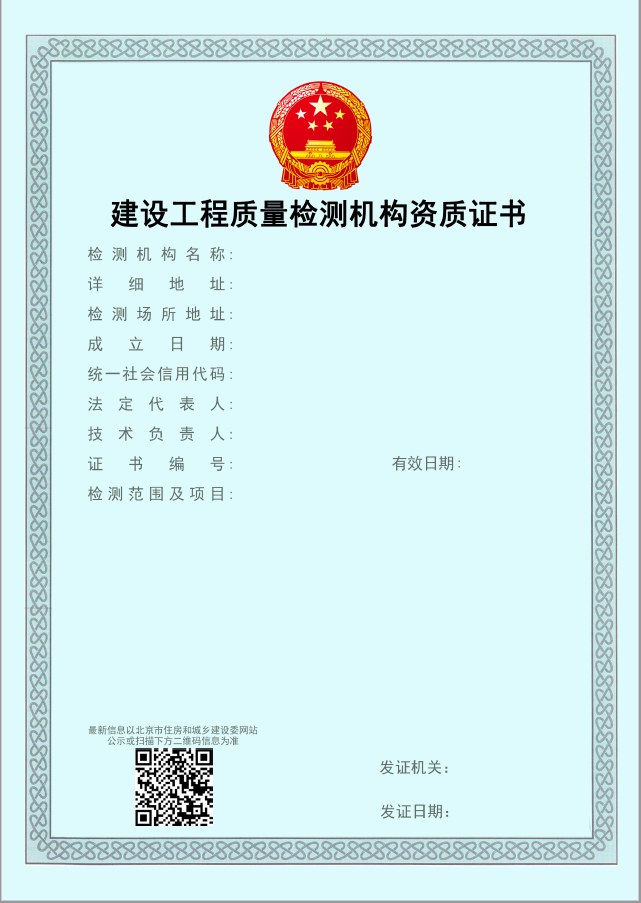     （此件公开发布）北京市住房和城乡建设委员会办公室2020年10月20日印发